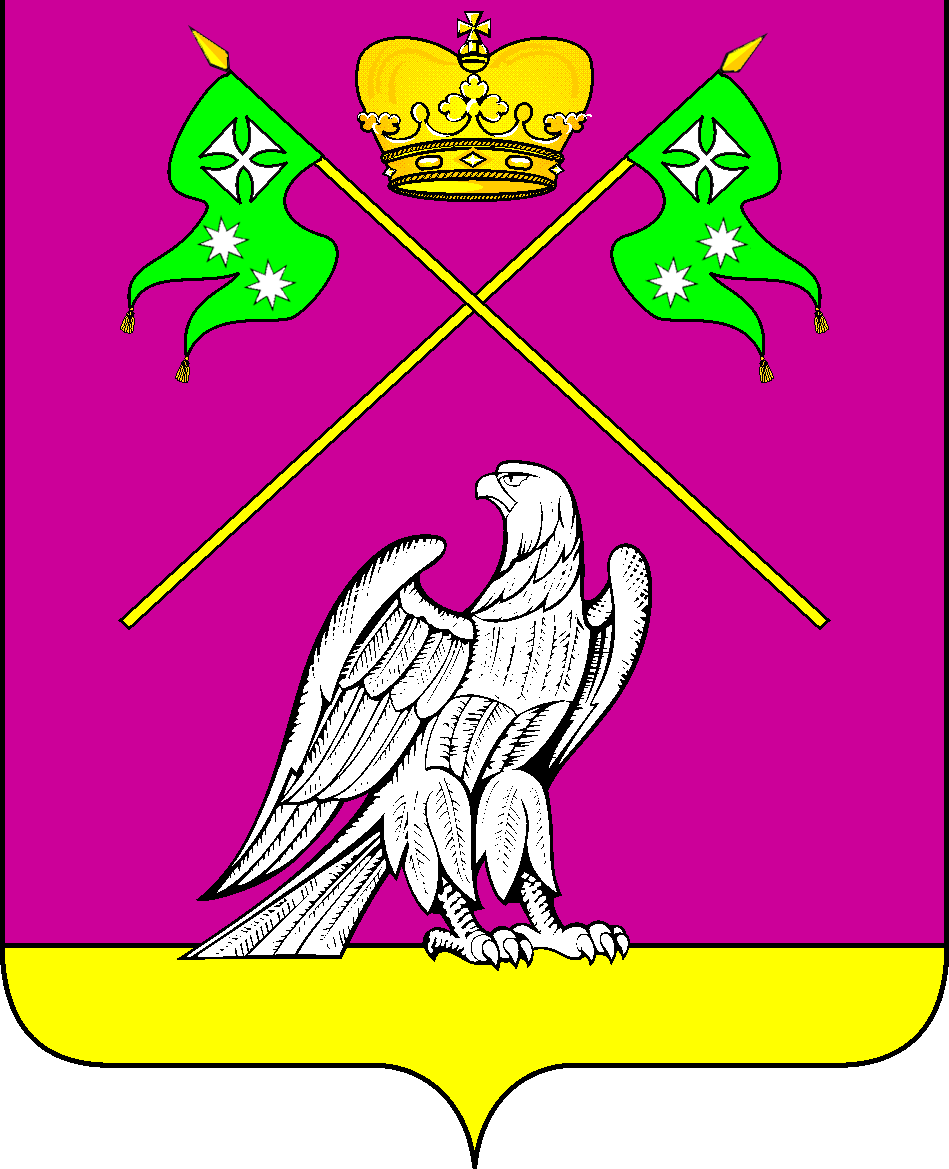 СОВЕТ МУНИЦИПАЛЬНОГО ОБРАЗОВАНИЯВЫСЕЛКОВСКИЙ РАЙОН   Очередная ХХV-я сессия III созываР Е Ш Е Н И Еот 04 апреля 2018 года                                                                                    № 5-208 ст-ца ВыселкиО внесении изменений в Решение Совета муниципального образования Выселковский район от 12 декабря 2017 года № 1-193  «О бюджете муниципального образования Выселковский район на 2018 год  и на плановый период 2019 и 2020 годов»Рассмотрев представленный заместителем главы муниципального образования Выселковский район  И.А.Колесниковой проект решения Совета муниципального образования Выселковский район  «О внесении изменений в Решение Совета муниципального образования Выселковский район                          от 12 декабря 2017 года № 1-193  «О бюджете муниципального образования Выселковский район на 2018 год  и на плановый период 2019 и 2020 годов», Совет муниципального образования Выселковский район  р е ш и л:1. Внести в решение Совета муниципального образования Выселковский район  от 12 декабря 2017 года № 1-193  «О бюджете муниципального образования Выселковский район на 2018 год  и на плановый период 2019 и 2020 годов» следующие изменения:а) подпункт 1 пункта 1 решения изложить в новой редакции:«1. Утвердить основные характеристики районного бюджета на                    2018 год:1) общий объем доходов в сумме  1141041,9 тыс. рублей;2) общий объем расходов в сумме 1181703,1 тыс. рублей;3) верхний предел муниципального внутреннего долга муниципального образования Выселковский район на 1 января 2019 года в сумме  19200,0 тыс. рублей, в том числе верхний предел долга по муниципальным гарантиям муниципального образования Выселковский район в сумме  0,0 тыс. рублей;4) дефицит районного бюджета в сумме  40661,2 тыс. рублей.»;б) в пункта 8 слова «на 2018 год в сумме 376,9 тыс.рублей» заменить на слова «на 2018 год в сумме 379,8 тыс. рублей»; в) подпункт 3 пункта 16 решения изложить в новой редакции:«3. Установить предельный объем муниципального долга муниципального образования Выселковский район на 2018 год в сумме                          43200,0 тыс. рублей, на 2019 год в сумме 56060,0 тыс. рублей, на 2020 год в сумме 39148,0 тыс. рублей».2.Приложения  1,3, 5, 8, 10, 12,16   изложить в новой редакции.3. Решение вступает в силу со дня его официального опубликования.Глава муниципального образования                         Председатель СоветаВыселковский район                                                   муниципального образования                       						      Выселковский район                                             С.И.Фирстков	                                            Н.С.Сочивко